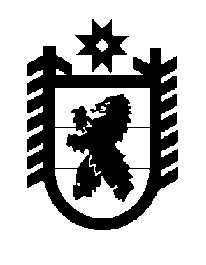 Российская Федерация Республика Карелия    ПРАВИТЕЛЬСТВО РЕСПУБЛИКИ КАРЕЛИЯПОСТАНОВЛЕНИЕот 4 октября 2011 года № 267-Пг. Петрозаводск О разграничении имущества, находящегося в муниципальной собственности Сортавальскогомуниципального районаВ соответствии с Законом Республики Карелия от 3 июля 2008 года № 1212-ЗРК "О реализации части 111 статьи 154 Федерального закона от 22 августа 2004 года № 122-ФЗ "О внесении изменений в законодательные акты Российской Федерации и признании утратившими силу некоторых законодательных актов Российской Федерации в связи с принятием феде-ральных законов  "О внесении изменений и дополнений в Федеральный закон "Об общих принципах организации законодательных (представи-тельных) и исполнительных органов государственной власти субъектов Российской Федерации" и "Об общих принципах организации местного самоуправления в Российской Федерации" Правительство Республики Карелия п о с т а н о в л я е т:1. Утвердить перечень имущества, находящегося в муниципальной собственности Сортавальского муниципального района, передаваемого в муниципальную собственность Сортавальского городского поселения, согласно приложению.2. Право собственности на передаваемое имущество возникает у Сортавальского городского поселения со дня вступления в силу настоящего постановления.             ГлаваРеспублики  Карелия                                                               А.В.НелидовПереченьимущества, находящегося в муниципальной собственности Сортавальского муниципального района, передаваемого в муниципальную собственность Сортавальского городского поселенияПриложение к постановлению Правительства Республики Карелия                от 4 октября 2011 года № 267-П  НаименованиеимуществаАдрес местонахожденияимуществаИндивидуализирующиехарактеристики имуществаКвартира № 2г.Сортавала, ул.Маяковского, д.2общая площадь 32,5 кв.м